 ISTITUTO COMPRENSIVO STATALE “RAFFAELLO SANZIO” 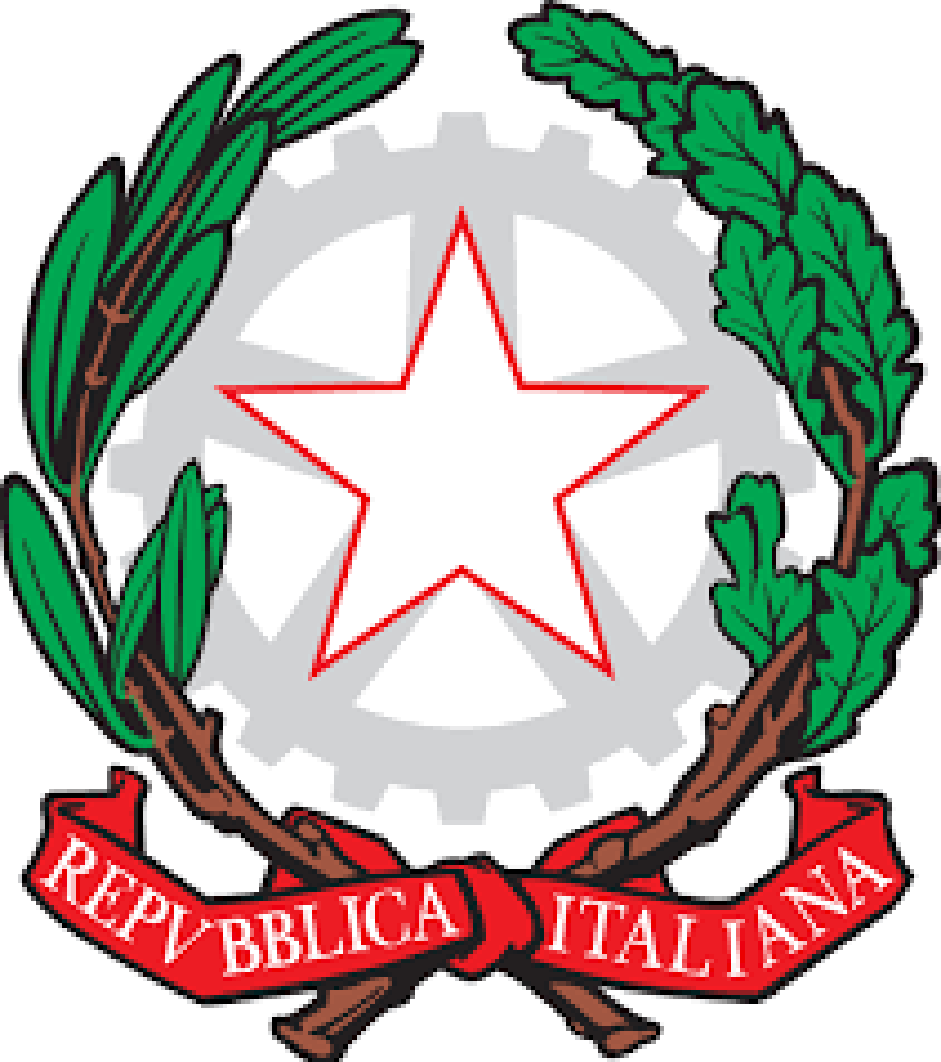 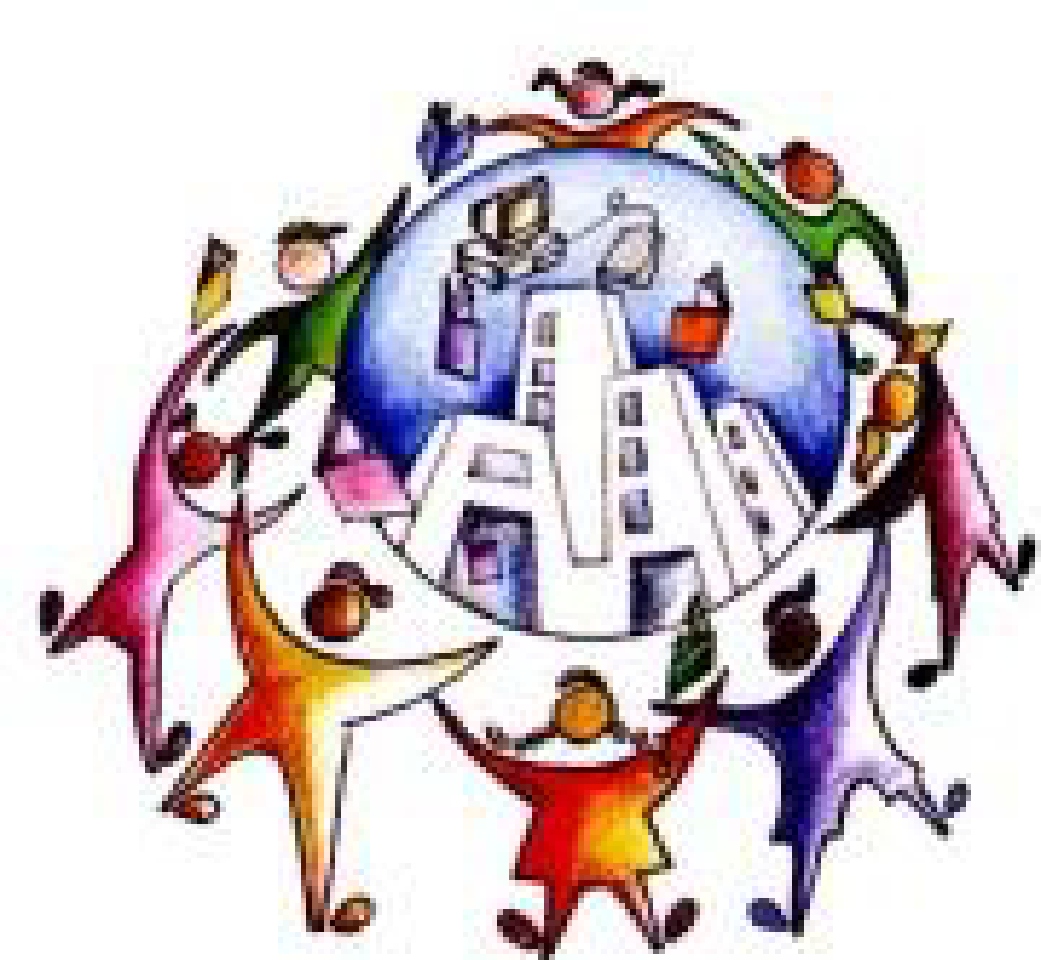 Via V.Veneto, 18. – FALCONARA M.ma - Tel. 071/910576E.MAIL: anic82400n@istruzione.it –anic82400n@pec.istruzione.itSito web: www.istitutocomprensivoraffaellosanzio.edu.it C.F. 80017790421 –CODICE MINISTERIALE ANIC82400N CODICE UNIVOCO UFKJKXAl Dirigente Scolastico 									IC Raffaello SanzioIl/La sottoscritto/a _____________________________________________________docente a tempo determinato/indeterminatotitolare in assegnazione in utilizzo presso questo Istituto classe di concorso _____________________,  posto normalesostegnoDICHIARAdi essere disponibile ad accettare per l’anno scolastico 20___/20___ ore eccedenti l’orario settimanale per l’attività alternativa all’insegnamento della religione cattolica.Falconara,______________	FIRMA	_________________________